Городской округ «Закрытое административно – территориальное образование  Железногорск Красноярского края»АДМИНИСТРАЦИЯ ЗАТО г. ЖЕЛЕЗНОГОРСКПОСТАНОВЛЕНИЕ    01.03.2022                                                                                          		        № 377г. Железногорск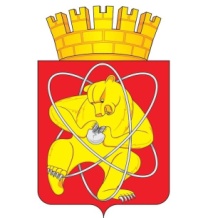 О внесении изменений в постановление Администрации ЗАТО г. Железногорск от 18.11.2013 № 1818 «Об утверждении перечня автомобильных дорог общего пользования местного значения»В соответствии с Федеральным законом от 06.10.2003 № 131-ФЗ «Об общих принципах организации местного самоуправления в Российской Федерации», Федеральным законом от 08.11.2007 № 257-ФЗ «Об автомобильных дорогах и о дорожной деятельности в Российской Федерации и о внесении изменений в отдельные законодательные акты Российской Федерации», в соответствии с приказом Минтранса РФ от 07.02.2007 №16 «Об утверждении Правил присвоения автомобильным дорогам идентификационных номеров», руководствуясь Уставом ЗАТО Железногорск,ПОСТАНОВЛЯЮ:1. Внести изменения в постановление Администрации ЗАТО г. Железногорск от 18.11.2013 №1818 «Об утверждении перечня автомобильных дорог общего пользования местного значения»», изложив приложение № 1 в новой редакции (Приложение). 2 Управлению внутреннего контроля Администрации ЗАТО г. Железногорск (Е.Н. Панченко) довести настоящее постановление до сведения населения через газету «Город и горожане».3. Отделу общественных связей Администрации ЗАТО г.Железногорск (И.С. Архипова) разместить настоящее постановление на официальном сайте городского округа «Закрытое административно-территориальное образование Железногорск Красноярского края» в информационно-телекоммуникационной сети «Интернет».4. Контроль над исполнением настоящего постановления возложить на первого заместителя Главы ЗАТО г. Железногорск по жилищно-коммунальному хозяйству А.А. Сергейкина.5. Настоящее постановление  вступает в силу после его официального опубликования.Глава ЗАТО г. Железногорск                                                             И.Г. КуксинПриложениек постановлению АдминистрацииЗАТО г. Железногорскот 01.03.2022 № 377Приложение №1к постановлению Администрации ЗАТО г. Железногорск от 18.11.2013 № 1818Перечень дорог общего пользования местного значенияПримечание: н/у — кадастровый номер для объекта капитального строительства не установленИспользуется следующее сокращение для покрытия дорог: - усовершенствованное покрытие: А – асфальтобетонное, ЖБ – монолитный железобетон, ЖБП – сборное покрытие из железобетонных плит;- переходное покрытие: ПГС – песчано-гравийная смесь, Щ - щебеночное покрытие;- низшее покрытие (без покрытия): Г – грунтовая дорога. №
п/пИдентификационный номерНаименованиеНаименованиеКадастровый номер объекта недвижимостиПротяженность объекта, м.Характеристика проезжей частиХарактеристика проезжей частиХарактеристика проезжей частиХарактеристика проезжей части№
п/пИдентификационный номерНаименованиеНаименованиеКадастровый номер объекта недвижимостиПротяженность объекта, м.Протяженность, м.Ширина, м.Площадь, кв.м.Покрытиег. Железногорскг. Железногорскг. Железногорскг. Железногорскг. Железногорскг. Железногорскг. Железногорскг. Железногорскг. Железногорскг. Железногорск104-535 ОП МГ 04-001Проезд "Ленинградский проспект" (включая объект "сооружение-проезд")Проезд "Ленинградский проспект" (включая объект "сооружение-проезд")24:58:0000000:4278, 24:58:0308001:31685 434,05 464,28,899 784,1A 204-535 ОП МГ 04-002Проезд "проезд Мира"Проезд "проезд Мира"24:58:0000000:36139454,0454,09,34 643,7A 304-535 ОП МГ 04-003Проезд "проезд Центральный"Проезд "проезд Центральный"24:58:0000000:36151620,0620,48,26 467,9A 404-535 ОП МГ 04-004Проезд "проспект Курчатова"Проезд "проспект Курчатова"24:58:0000000:361592 800,02 800,09,354 157,3A 504-535 ОП МГ 04-005Проезд "улица 22 Партсъезда"Проезд "улица 22 Партсъезда"24:58:0000000:36143606,0551,330,011 498,2A ЖБ 604-535 ОП МГ 04-006Проезд "улица 60 лет ВЛКСМ"Проезд "улица 60 лет ВЛКСМ"24:58:0000000:43902 930,02 930,015,043 950,0A 704-535 ОП МГ 04-007Проезд "улица Андреева"Проезд "улица Андреева"24:58:0000000:36146915,0990,28,417 369,5A 804-535 ОП МГ 04-306Проезд "улица Верхняя Саянская"Проезд "улица Верхняя Саянская"н/у1 202,01 202,07,89 116,4ПГС904-535 ОП МГ 04-008Проезд "улица Восточная"Проезд "улица Восточная"24:58:0000000:361582 802,02 802,012,335 580,8A 1004-535 ОП МГ 04-009Проезд "улица генерала Царевского"Проезд "улица генерала Царевского"24:58:0000000:361541 474,01 474,015,314 741,2A 1104-535 ОП МГ 04-307Проезд "Горный проезд"Проезд "Горный проезд"н/у1 679,61 679,66,510 917,4ПГС1204-535 ОП МГ 04-010Проезд "улица Горького"Проезд "улица Горького"24:58:0000000:43561 425,01 425,07,710 967,3A 1304-535 ОП МГ 04-011Проезд "улица Григорьева"Проезд "улица Григорьева"25:58:0000000:4446190,0189,96,41 275,0A 1404-535 ОП МГ 04-012Проезд "улица Енисейская"Проезд "улица Енисейская"24:58:0000000:361642 523,02 505,49,824 552,9A 1504-535 ОП МГ 04-013Проезд "улица Загородная"Проезд "улица Загородная"24:58:0000000:361615 497,05 178,46,031 139,3A 1604-535 ОП МГ 04-014Проезд "улица Кирова"Проезд "улица Кирова"24:58:0000000:4355759,0759,06,912 925,4A 1704-535 ОП МГ 04-015Проезд "улица Комсомольская"Проезд "улица Комсомольская"24:58:0000000:43531 386,01 386,47,29 967,7A 1804-535 ОП МГ 04-016Проезд "проезд Комсомольский"Проезд "проезд Комсомольский"24:58:0303017:57890,0167,06,01 002,0A 1904-535 ОП МГ 04-017Проезд "улица Королева"Проезд "улица Королева"24:58:0000000:4377495,0494,57,14 127,0A 2004-535 ОП МГ 04-018Проезд "улица Красноярская"Проезд "улица Красноярская"24:58:0000000:361639 474,09 439,17,570 352,3A 2104-535 ОП МГ 04-019Проезд "улица Крупской"Проезд "улица Крупской"24:58:0000000:4445328,0328,16,03 545,2A 2204-535 ОП МГ 04-020Проезд "Улица Ленина"Проезд "Улица Ленина"24:58:0000000:42953 947,03 947,015,560 992,7A 2304-535 ОП МГ 04-021Проезд "улица Маяковского"Проезд "улица Маяковского"24:58:0000000:4418735,0735,36,75 915,3A 2404-535 ОП МГ 04-022Проезд "улица Молодежная"Проезд "улица Молодежная"24:58:0000000:4292622,0622,09,67 051,7A ЖБ 2504-535 ОП МГ 04-023Проезд "улица Октябрьская"Проезд "улица Октябрьская"24:58:0000000:4297937,0936,99,29 145,4A 2604-535 ОП МГ 04-024Проезд "улица Павлова"Проезд "улица Павлова"24:58:0000000:4440458,0458,06,33 519,1A 2704-535 ОП МГ 04-025Проезд "улица Парковая"Проезд "улица Парковая"24:58:0000000:361501 052,01 031,110,711 451,6A 2804-535 ОП МГ 04-026Проезд "улица Первомайская"Проезд "улица Первомайская"24:58:0339001:388585,0585,07,04 147,5A 2904-535 ОП МГ 04-027Проезд "улица Пирогова"Проезд "улица Пирогова"24:58:0000000:4359443,0450,34,81 980,9A 3004-535 ОП МГ 04-028Проезд "улица Привокзальная"Проезд "улица Привокзальная"24:58:0000000:362021 591,01 591,06,710 659,7A ПГС 3104-535 ОП МГ 04-029Проезд "улица Промышленная"Проезд "улица Промышленная"24:58:0000000:344341 350,01 350,05,37 087,5A 3204-535 ОП МГ 04-030Проезд "улица Пушкина"Проезд "улица Пушкина"24:58:0000000:4442639,0639,44; 6,54 539,9A 3304-535 ОП МГ 04-031Проезд "улица Решетнева"Проезд "улица Решетнева"24:58:0000000:4289807,0806,97,97 272,7A 3404-535 ОП МГ 04-032Проезд "улица Саянская"Проезд "улица Саянская"24:58:0000000:361701 265,01 265,08,911 351,0A 3504-535 ОП МГ 04-033Проезд "улица Свердлова"Проезд "улица Свердлова"24:58:0000000:361382 385,02 385,015,136 122,8A 3604-535 ОП МГ 04-034Проезд "улица Северная"Проезд "улица Северная"24:58:0000000:36136489,0489,36,54 554,8A 3704-535 ОП МГ 04-035Проезд "улица Советская"Проезд "улица Советская"24:58:0000000:36145932,0932,08,912 140,7A 3804-535 ОП МГ 04-036Проезд "улица Советской Армии"Проезд "улица Советской Армии"24:58:0000000:36147997,0997,011,312 339,9A 3904-535 ОП МГ 04-037Проезд "улица Тихая"Проезд "улица Тихая"24:58:0000000:361421 904,01 904,07,013 438,3A 4004-535 ОП МГ 04-038Проезд "улица Транзитная"Проезд "улица Транзитная"24:58:0000000:344325 510,05 510,010,054 540,0A 4104-535 ОП МГ 04-039Проезд "улица Чапаева"Проезд "улица Чапаева"24:58:0000000:4448400,096,811,61 122,3A 4204-535 ОП МГ 04-040Проезд "улица Чехова"Проезд "улица Чехова"24:58:0000000:4357154,0153,67,01 082,7A 4304-535 ОП МГ 04-041Проезд "улица Школьная"Проезд "улица Школьная"24:58:0000000:361281 785,01 722,56,411 024,0A 4404-535 ОП МГ 04-042Проезд "улица Штефана"Проезд "улица Штефана"24:58:0000000:4441206,0205,57,01 637,9A 4504-535 ОП МГ 04-043Проезд "улица Южная"Проезд "улица Южная"24:58:0000000:361296 012,06 012,011,669 701,5A 4604-535 ОП МГ 04-044Проезд "Юбилейный проезд"Проезд "Юбилейный проезд"24:58:0000000:4443483,0483,09,35 911,4A 4704-535 ОП МГ 04-045Автодорога до АБЗАвтодорога до АБЗ24:58:0000000:36133534,0534,05,73 047,3A 4804-535 ОП МГ 04-046Автодорога до городскую свалкуАвтодорога до городскую свалку24:58:0354001:9601 690,01 925,06,612 733,3A ПГС 4904-535 ОП МГ 04-047Автодорога до спасательной станцииАвтодорога до спасательной станции24:58:0000000:36137351,0351,03,11 095,1A 5004-535 ОП МГ 04-048Автодорога о/л «Орбита» до садового кооператива №42Автодорога о/л «Орбита» до садового кооператива №4224:58:0000000:372223 100,03 100,08,024 648,2ПГС5104-535 ОП МГ 04-049Автодорога подъездная к школе № 94Автодорога подъездная к школе № 9424:58:0000000:34530193,0193,05,3713,6A 5204-535 ОП МГ 04-050Автодорога ул. Красноярская - о/л «Взлет»Автодорога ул. Красноярская - о/л «Взлет»24:58:0000000:344482 954,12 954,16,218 378,3A ПГС 5304-535 ОП МГ 04-051Проезд "между с/к Октябрь до МКОУ ДОД ДЮСШ-1"Проезд "между с/к Октябрь до МКОУ ДОД ДЮСШ-1"24:58:0304001:702153,0153,05,5979,0А5404-535 ОП МГ 04-052Проезд «от СК «Октябрь» до яхт-клуба»Проезд «от СК «Октябрь» до яхт-клуба»24:58:0304001:1623382,0359,55,41 924,3А5504-535 ОП МГ 04-053Проезд от ул. Красноярская до территории городского пляжаПроезд от ул. Красноярская до территории городского пляжа24:58:0304001:1656157,0159,48,91 420,9А5604-535 ОП МГ 04-054Проезд «от пр. Ленинградский к нежилому зданию по пр. Ленинградский, 13»Проезд «от пр. Ленинградский к нежилому зданию по пр. Ленинградский, 13»24:58:0312001:750354,0243,220,75 027,6А5704-535 ОП МГ 04-055Проезд к ЖЭК № 8 со стороны пр.ЛенинградскийПроезд к ЖЭК № 8 со стороны пр.Ленинградский24:58:0000000:36174241,0241,46,31 882,1A 5804-535 ОП МГ 04-056Проезд к ЦД от пр.Ленинградский (по обе стороны ТД "Михайловский")Проезд к ЦД от пр.Ленинградский (по обе стороны ТД "Михайловский")24:58:0000000:36172411,6411,611,14 588,8A 5904-535 ОП МГ 04-057Проезд к жилому дому пр.Ленинградский, 75 со стороны пр.ЛенинградскийПроезд к жилому дому пр.Ленинградский, 75 со стороны пр.Ленинградский24:58:0000000:36171166,0166,06,31 045,8A 6004-535 ОП МГ 04-058Проезд и площадка "перед жилым домом по пр. Ленинградский, д.99"Проезд и площадка "перед жилым домом по пр. Ленинградский, д.99"н/у47,947,911,0525,3А6104-535 ОП МГ 04-059Проезд и площадка "от пр. Ленинградский между жилыми домами по пр. Ленинградский, д.105 и пр. Ленинградский, д.101"Проезд и площадка "от пр. Ленинградский между жилыми домами по пр. Ленинградский, д.105 и пр. Ленинградский, д.101"н/у160,0160,09,61 540,6А6204-535 ОП МГ 04-060Проезд и площадка "от пр. Ленинградский между жилыми домами по пр. Ленинградский, д.109 и пр. Ленинградский, д.105"Проезд и площадка "от пр. Ленинградский между жилыми домами по пр. Ленинградский, д.109 и пр. Ленинградский, д.105"н/у59,459,410,6630,4А6304-535 ОП МГ 04-061Проезд к профилакторию "Строитель" со стороны пр.ЛенинградскийПроезд к профилакторию "Строитель" со стороны пр.Ленинградский24:58:0000000:36173575,0574,74,52 571,8A 6404-535 ОП МГ 04-062Проезд к ЖЭК-1 со стороны пр. МираПроезд к ЖЭК-1 со стороны пр. Мира24:58:0000000:36149310,0310,011,53 571,1A 6504-535 ОП МГ 04-063Проезд «от жилого дома по Проезд Мира, д. 17 до жилого дома по пр. Ленинградский, д.75»Проезд «от жилого дома по Проезд Мира, д. 17 до жилого дома по пр. Ленинградский, д.75»24:58:0312002:8511265,0250,68,12 035,2А6604-535 ОП МГ 04-064Проезд "перед нежилым зданием по проезд Мира, 15"Проезд "перед нежилым зданием по проезд Мира, 15"н/у64,064,015,3981,6А6704-535 ОП МГ 04-065Проезд "от пр. Курчатова до здания №15"Проезд "от пр. Курчатова до здания №15"н/у227,0227,04,61 044,2А6804-535 ОП МГ 04-066Проезд «от пр. Курчатова севернее жилого дома по пр. Курчатова, д. 6»Проезд «от пр. Курчатова севернее жилого дома по пр. Курчатова, д. 6»24:58:0306001:54374,074,63,4253,4А6904-535 ОП МГ 04-067Проезд «от пр. Курчатова между жилыми домами по пр. Курчатова, д.6 и пр. Курчатова, д.14 до жилого дома по пр. Курчатова, д.10 и Центральный проезд, д. 8»Проезд «от пр. Курчатова между жилыми домами по пр. Курчатова, д.6 и пр. Курчатова, д.14 до жилого дома по пр. Курчатова, д.10 и Центральный проезд, д. 8»24:58:0306001:539200,0200,06,11 220,4А7004-535 ОП МГ 04-068Проезд к жилому дому пр.Курчатова, 28 со стороны пр.КурчатоваПроезд к жилому дому пр.Курчатова, 28 со стороны пр.Курчатова24:58:0000000:36177315,0314,67,12 242,5A 7104-535 ОП МГ 04-069Проезд "перед жилым домом по пр. Курчатова, д. 44"Проезд "перед жилым домом по пр. Курчатова, д. 44"н/у62,862,810,8676,1А7204-535 ОП МГ 04-070Проезд "вокруг здания по пр. Курчатова, д.48Б"Проезд "вокруг здания по пр. Курчатова, д.48Б"н/у252,8252,811,32 857,6А7304-535 ОП МГ 04-071Проезд к жилому дому пр.Курчатова, 52 со стороны пр.КурчатоваПроезд к жилому дому пр.Курчатова, 52 со стороны пр.Курчатова24:58:0000000:36166148,0148,07,61 127,3A 7404-535 ОП МГ 04-344Проезд "от пр-кт Курчатова до ул. Восточная северо-восточнее жилых домов пр-кт Курчатова, д.56, д.58, д.60"Проезд "от пр-кт Курчатова до ул. Восточная северо-восточнее жилых домов пр-кт Курчатова, д.56, д.58, д.60"н/у253,0253,05,71 954,6А7504-535 ОП МГ 04-072Проезд к жилому дому ул.Восточная, 56 со стороны пр.КурчатоваПроезд к жилому дому ул.Восточная, 56 со стороны пр.Курчатова24:58:0000000:36178333,0332,96,42 120,7A 7604-535 ОП МГ 04-073Проезд "от пр. Курчатова между жилыми домами по пр. Курчатова, д.68 и пр. Курчатова, д.70 до магазина"Проезд "от пр. Курчатова между жилыми домами по пр. Курчатова, д.68 и пр. Курчатова, д.70 до магазина"н/у64,964,96,5420,4А7704-535 ОП МГ 04-074Проезд к МОУ №106 со стороны ул. 60 лет ВЛКСМПроезд к МОУ №106 со стороны ул. 60 лет ВЛКСМ24:58:0000000:36167697,0697,05,13 519,9A ЖБ ЖБП 7804-535 ОП МГ 04-075Проезд «от ул. 60 лет ВЛКСМ до нежилого здания по ул. 60 лет ВЛКСМ, 10»Проезд «от ул. 60 лет ВЛКСМ до нежилого здания по ул. 60 лет ВЛКСМ, 10»24:58:0312001:74777,077,06,5499,9А7904-535 ОП МГ 04-076Проезд к СК "Дельфин" со стороны ул. 60 лет ВЛКСМПроезд к СК "Дельфин" со стороны ул. 60 лет ВЛКСМ24:58:0000000:36169357,0357,07,72 738,2A 8004-535 ОП МГ 04-077Проезд от "ул. 60 лет ВЛКСМ до пляжной зоны отдыха"Проезд от "ул. 60 лет ВЛКСМ до пляжной зоны отдыха"24:58:0000000:73538334,0290,33,91 133,2А8104-535 ОП МГ 04-078Проезд "от ул. Андреева между жилыми домами ул. Андреева, 6, ул. Андреева, 8 до гаражного кооператива"Проезд "от ул. Андреева между жилыми домами ул. Андреева, 6, ул. Андреева, 8 до гаражного кооператива"н/у28,628,69,8279,3А8204-535 ОП МГ 04-079Проезд "от жилого дома по ул. Андреева, 21 в сторону здания по ул. 22 Партсъезда, 25"Проезд "от жилого дома по ул. Андреева, 21 в сторону здания по ул. 22 Партсъезда, 25"н/у13,313,30,00,0А8304-535 ОП МГ 04-080Проезд «от ул. Андреева между нежилыми зданиями ул. Советской Армии, д. 30, ул. Советской Армии, зд. 32 до площадки ФГУП «ГХК», здания по ул. Советской Армии, 44А, ул. Советской Армии, 34»Проезд «от ул. Андреева между нежилыми зданиями ул. Советской Армии, д. 30, ул. Советской Армии, зд. 32 до площадки ФГУП «ГХК», здания по ул. Советской Армии, 44А, ул. Советской Армии, 34»24:58:0000000:73536542,0528,510,45 490,7А8404-535 ОП МГ 04-081Проезд от ул. Восточная до ул. Павлова (перед стационаром)Проезд от ул. Восточная до ул. Павлова (перед стационаром)24:58:0000000:36182425,0425,07,93 343,4A 8504-535 ОП МГ 04-082Проезд "от ул. Восточная между жилыми домами по ул. Восточная, д.3, ул. Восточная, д.11 и до жилого дома по ул. Молодежная, д.15а"Проезд "от ул. Восточная между жилыми домами по ул. Восточная, д.3, ул. Восточная, д.11 и до жилого дома по ул. Молодежная, д.15а"н/у224,3224,36,31 406,7А8604-535 ОП МГ 04-083Проезд «от ул. Восточная между жилыми домами по ул. Восточная, д.13 и ул. Восточная, д. 17»Проезд «от ул. Восточная между жилыми домами по ул. Восточная, д.13 и ул. Восточная, д. 17»24:58:0306001:54068,068,25,2352,3А8704-535 ОП МГ 04-084Проезд к жилому дому ул.Восточная, 23 со стороны ул.ВосточнаяПроезд к жилому дому ул.Восточная, 23 со стороны ул.Восточная24:58:0000000:36180219,0218,76,11 503,8A 8804-535 ОП МГ 04-085Проезд от ул. Восточная до нежилого здания по ул. Восточная, 18Проезд от ул. Восточная до нежилого здания по ул. Восточная, 1824:58:0306006:6841252,0377,07,92 985,8A 8904-535 ОП МГ 04-086Проезд «от ул. Восточная к жилым домам по ул. Королева, д. 17, ул. Восточная, д. 31»Проезд «от ул. Восточная к жилым домам по ул. Королева, д. 17, ул. Восточная, д. 31»24:58:0306002:405121,0123,66,4795,0А9004-535 ОП МГ 04-087Проезд к МОУ №95 со стороны ул. ВосточнаяПроезд к МОУ №95 со стороны ул. Восточная24:58:0000000:36179416,0415,67,23 371,5A 9104-535 ОП МГ 04-088Проезд "от жилого дома по ул. Восточная, д.31 до жилого дома по ул. Восточная, д.37А"Проезд "от жилого дома по ул. Восточная, д.31 до жилого дома по ул. Восточная, д.37А"н/у112,4112,46,0679,2А9204-535 ОП МГ 04-089Проезд "от ул. Восточная между жилым домом по ул. Восточная, д.47 и зданием по ул. Восточная, 49 до нежилого здания по ул. Восточная, 45А"Проезд "от ул. Восточная между жилым домом по ул. Восточная, д.47 и зданием по ул. Восточная, 49 до нежилого здания по ул. Восточная, 45А"н/у60,160,18,3495,9А9304-535 ОП МГ 04-090Проезд "к нежилому зданию по ул. Восточная,60А"Проезд "к нежилому зданию по ул. Восточная,60А"н/у44,944,93,6162,9А9404-535 ОП МГ 04-345Проезд в районе здания по ул. Восточная, зд.22Проезд в районе здания по ул. Восточная, зд.22н/у254,0254,05,71 447,809504-535 ОП МГ 04-091Проезд от блокированного жилого дома по ул. Царевского, 6 до блокированного жилого дома по ул. Царевского, 22АПроезд от блокированного жилого дома по ул. Царевского, 6 до блокированного жилого дома по ул. Царевского, 22А24:58:0313001:410871,0871,06,55 661,5А9604-535 ОП МГ 04-092Проезд «от ул. Горького между жилыми домами по ул. Горького, д. 23, ул. Горького, д. 31 к жилому дому по ул. Горького, д. 27»Проезд «от ул. Горького между жилыми домами по ул. Горького, д. 23, ул. Горького, д. 31 к жилому дому по ул. Горького, д. 27»24:58:0303022:313135,087,37,0608,5А9704-535 ОП МГ 04-093Проезд от ул. Горького до здания по ул. Горького, 38АПроезд от ул. Горького до здания по ул. Горького, 38А24:58:0000000:40407230,0230,05,21 217,0A 9804-535 ОП МГ 04-346Проезд до нежилого здания ул. Горького 36БПроезд до нежилого здания ул. Горького 36Б24:58:0303030:447123,0123,05,5676,5А9904-535 ОП МГ 04-094Проезд «от ул. Горького между жилыми домами по ул. Горького, д. 43,   ул. Горького, д. 51 к жилому дому по  ул. Горького, д. 47»Проезд «от ул. Горького между жилыми домами по ул. Горького, д. 43,   ул. Горького, д. 51 к жилому дому по  ул. Горького, д. 47»24:58:0303018:182127,092,64,3401,5А10004-535 ОП МГ 04-095Проезд от ул. Горького до здания по ул. Горького, 46АПроезд от ул. Горького до здания по ул. Горького, 46А24:58:0000000:40411104,0104,05,9617,6A 10104-535 ОП МГ 04-096Проезд «от ул. Григорьева между жилыми домами ул. Григорьева, д. 2, ул. Григорьева, д. 6 к нежилому зданию по ул. Григорьева, 4»Проезд «от ул. Григорьева между жилыми домами ул. Григорьева, д. 2, ул. Григорьева, д. 6 к нежилому зданию по ул. Григорьева, 4»24:58:0303024:28570,072,05,7407,2А10204-535 ОП МГ 04-097Проезд от ул.Загородная до в/ч в ЛукашахПроезд от ул.Загородная до в/ч в Лукашах24:58:0000000:3616274,073,74,6338,1A 10304-535 ОП МГ 04-098Проезд «от ул. Кирова между жилыми домами ул. Кирова, д. 4 и ул. Кирова, д. 6»Проезд «от ул. Кирова между жилыми домами ул. Кирова, д. 4 и ул. Кирова, д. 6»24:58:0303005:47053,069,24,8332,7А10404-535 ОП МГ 04-099Проезд "от ул. Кирова между жилыми домами ул. Кирова, 6 и ул. Кирова, 8"Проезд "от ул. Кирова между жилыми домами ул. Кирова, 6 и ул. Кирова, 8"н/у7,57,53,626,9А10504-535 ОП МГ 04-100Проезд между жилым домом Кирова 10А и зданием университета Кирова 12АПроезд между жилым домом Кирова 10А и зданием университета Кирова 12А24:58:0000000:3617595,095,26,4606,5A 10604-535 ОП МГ 04-102Проезд «от ул. Комсомольская между жилыми домами ул. Комсомольская, д. 22, Комсомольская, д. 24 до гаражей»Проезд «от ул. Комсомольская между жилыми домами ул. Комсомольская, д. 22, Комсомольская, д. 24 до гаражей»24:58:0303022:31551,050,24,0198,7А10704-535 ОП МГ 04-103Проезд «от ул. Комсомольская между жилыми домами ул. Комсомольская, д. 23, ул. Комсомольская, д. 25 до нежилого здания по ул. Комсомольская, 25А и вокруг него»Проезд «от ул. Комсомольская между жилыми домами ул. Комсомольская, д. 23, ул. Комсомольская, д. 25 до нежилого здания по ул. Комсомольская, 25А и вокруг него»24:58:0303019:66579,0228,34,71 079,8А10804-535 ОП МГ 04-104Проезд «от  ул. Комсомольская между жилыми домами ул. Комсомольская, д. 26, ул. Комсомольская, д. 28  до нежилого здания по ул. Комсомольская, 26А»Проезд «от  ул. Комсомольская между жилыми домами ул. Комсомольская, д. 26, ул. Комсомольская, д. 28  до нежилого здания по ул. Комсомольская, 26А»24:58:0303022:31649,049,25,9289,1А10904-535 ОП МГ 04-105Проезд "от ул. Комсомольская между жилыми домами ул. Комсомольская, 35, ул. Комсомольска, 37 до нежилого здания по ул. Комсомольская, 35А"Проезд "от ул. Комсомольская между жилыми домами ул. Комсомольская, 35, ул. Комсомольска, 37 до нежилого здания по ул. Комсомольская, 35А"н/у18,218,25,5100,7А11004-535 ОП МГ 04-106Проезд от ул. Комсомольская между зданием ул. Комсомольская 52 домом ул. Комсомольская 50Проезд от ул. Комсомольская между зданием ул. Комсомольская 52 домом ул. Комсомольская 5024:58:0303017:117162,061,76,0368,8А11104-535 ОП МГ 04-107Проезд от ул. Комсомольская между нежилым зданием по ул. Комсомольская 52 и жилым домом по ул. Комсомольская 54Проезд от ул. Комсомольская между нежилым зданием по ул. Комсомольская 52 и жилым домом по ул. Комсомольская 5424:58:0303017:117323,023,33,377,1А11204-535 ОП МГ 04-108Проезд между жилыми домами по ул. Комсомольская, д.56 и Комсомольский проезд, д.1Проезд между жилыми домами по ул. Комсомольская, д.56 и Комсомольский проезд, д.124:58:0303017:117248,047,23,9183,4А11304-535 ОП МГ 04-109Проезд к жилому дому пр.Курчатова, 42 со стороны ул.КоролеваПроезд к жилому дому пр.Курчатова, 42 со стороны ул.Королева24:58:0000000:36181173,0173,09,11 568,2A 11404-535 ОП МГ 04-110Проезд "от жилого дома ул. Крупской, 5 и до нежилого здания по ул. Крупской, 5А"Проезд "от жилого дома ул. Крупской, 5 и до нежилого здания по ул. Крупской, 5А"н/у5,25,24,423,0А11504-535 ОП МГ 04-111Проезд "от ул. Крупской между нежилыми зданиями ул. Крупской, 11 и ул. Крупской, 11А"Проезд "от ул. Крупской между нежилыми зданиями ул. Крупской, 11 и ул. Крупской, 11А"н/у32,832,89,5311,7А11604-535 ОП МГ 04-113Проезд «от ул. Ленина между жилыми домами ул. Ленина, д. 31, ул. Ленина, д. 33  до нежилого здания по ул. Андреева, д. 14»Проезд «от ул. Ленина между жилыми домами ул. Ленина, д. 31, ул. Ленина, д. 33  до нежилого здания по ул. Андреева, д. 14»24:58:0303012:45629,029,34,3125,4А11704-535 ОП МГ 04-114Проезд "от ул. Ленина между жилыми домами ул. Ленина, 34, ул. Ленина, 36 до нежилого здания по ул. Ленина, 34А"Проезд "от ул. Ленина между жилыми домами ул. Ленина, 34, ул. Ленина, 36 до нежилого здания по ул. Ленина, 34А"н/у35,335,34,0139,9А11804-535 ОП МГ 04-115Проезд "от нежилого здания по ул. Ленина, 34А до нежилого здания по ул. Школьная, 47А"Проезд "от нежилого здания по ул. Ленина, 34А до нежилого здания по ул. Школьная, 47А"н/у16,316,34,979,1А11904-535 ОП МГ 04-116Проезд «от ул. Ленина вокруг нежилого здания по ул. Ленина, 39»Проезд «от ул. Ленина вокруг нежилого здания по ул. Ленина, 39»24:58:0303014:515286,0281,96,21 734,9А12004-535 ОП МГ 04-117Проезд «от ул. Ленина к ул. Школьная между жилым домом ул. Ленина, д. 40 и нежилым зданием по ул. Ленина, 42, жилыми домами по ул. Школьная, д. 53, ул. Школьная, д. 55»Проезд «от ул. Ленина к ул. Школьная между жилым домом ул. Ленина, д. 40 и нежилым зданием по ул. Ленина, 42, жилыми домами по ул. Школьная, д. 53, ул. Школьная, д. 55»24:58:0303015:209492,0240,96,01 438,7А12104-535 ОП МГ 04-119Проезд «от ул. Ленина между жилыми домами ул. Ленина, д. 55, ул. Ленина, д. 57 к нежилому зданию по ул. Ленина, 55А»Проезд «от ул. Ленина между жилыми домами ул. Ленина, д. 55, ул. Ленина, д. 57 к нежилому зданию по ул. Ленина, 55А»24:58:0303024:28630,030,93,7114,3А12204-535 ОП МГ 04-120Проезд «от ул. Ленина между нежилыми зданиями по ул. Ленина, 63, ул. Ленина, 65 к гаражам»Проезд «от ул. Ленина между нежилыми зданиями по ул. Ленина, 63, ул. Ленина, 65 к гаражам»24:58:0303027:40768,069,212,3852,7А12304-535 ОП МГ 04-121Проезд «от ул. Маяковского между жилыми домами по ул. Маяковского, д. 14, ул. Маяковского, д. 16 к нежилому зданию по ул. Свердлова, 46»Проезд «от ул. Маяковского между жилыми домами по ул. Маяковского, д. 14, ул. Маяковского, д. 16 к нежилому зданию по ул. Свердлова, 46»24:58:0303020:71443,042,811,6494,8А12404-535 ОП МГ 04-122Проезд "от ул. Маяковского между жилым домом ул. Маяковского, 17 и нежилым зданием по ул. Маяковского, 17А"Проезд "от ул. Маяковского между жилым домом ул. Маяковского, 17 и нежилым зданием по ул. Маяковского, 17А"н/у30,930,97,2221,1А12504-535 ОП МГ 04-123Проезд "от ул. Маяковского между жилыми домами ул. Маяковского, д.30, ул. Маяковского, д.32 к жилому дому по ул. Маяковского, д.34"Проезд "от ул. Маяковского между жилыми домами ул. Маяковского, д.30, ул. Маяковского, д.32 к жилому дому по ул. Маяковского, д.34"н/у58,358,37,9462,6А12604-535 ОП МГ 04-124Проезд «от ул. Молодежная между жилым домом по ул. Молодежная, д. 5 и зданием по ул. Молодежная, 7»Проезд «от ул. Молодежная между жилым домом по ул. Молодежная, д. 5 и зданием по ул. Молодежная, 7»24:58:0306001:54264,064,54,0255,1А12704-535 ОП МГ 04-125Проезд «от ул. Молодежная между жилым домом по ул. Молодежная, д. 9 и зданием по ул. Молодежная,9Б»Проезд «от ул. Молодежная между жилым домом по ул. Молодежная, д. 9 и зданием по ул. Молодежная,9Б»24:58:0306001:54149,075,43,7277,9А12804-535 ОП МГ 04-126Проезд «от ул. Октябрьская между жилым домом ул. Октябрьская, д. 4 и нежилым зданием по ул. Октябрьская, 14»Проезд «от ул. Октябрьская между жилым домом ул. Октябрьская, д. 4 и нежилым зданием по ул. Октябрьская, 14»24:58:0303011:19425,024,83,996,9А12904-535 ОП МГ 04-127Проезд со стоянкой "перед нежилым зданием ул. Октябрьская, 13"Проезд со стоянкой "перед нежилым зданием ул. Октябрьская, 13"н/у23,423,412,8299,5А13004-535 ОП МГ 04-128Проезд до здания прокуратуры и УКС от ул. ОктябрьскаяПроезд до здания прокуратуры и УКС от ул. Октябрьская24:58:0000000:36153251,0250,712,73 172,4A 13104-535 ОП МГ 04-129Проезд «от ул. Октябрьская между нежилыми зданиями по ул. Октябрьская, 41 и ул. Октябрьская, 43»Проезд «от ул. Октябрьская между нежилыми зданиями по ул. Октябрьская, 41 и ул. Октябрьская, 43»24:58:0303005:471143,0143,15,8825,2А13204-535 ОП МГ 04-130Проезд «от ул. Октябрьская между нежилыми зданиями ул. Октябрьская 42 и  ул. Октябрьская, 44»Проезд «от ул. Октябрьская между нежилыми зданиями ул. Октябрьская 42 и  ул. Октябрьская, 44»24:58:0303008:137619,019,03,363,1А13304-535 ОП МГ 04-131Проезд «от ул. Парковая до ул. Советская между рынком и ТЦ "Силуэт"»Проезд «от ул. Парковая до ул. Советская между рынком и ТЦ "Силуэт"»24:58:0303001:272118,0119,57,4890,2А13404-535 ОП МГ 04-132Проезд "от ул. Пушкина между жилыми домами по ул. Пушкина, д.5, ул. Пушкина, д.11 к жилому дому по ул. Горького, д.3"Проезд "от ул. Пушкина между жилыми домами по ул. Пушкина, д.5, ул. Пушкина, д.11 к жилому дому по ул. Горького, д.3"н/у181,5181,53,7678,3А13504-535 ОП МГ 04-133Проезд «от ул. Пушкина между жилыми домами ул. Пушкина, д. 6, ул. Пушкина, д. 14 к жилому дому по ул.Пушкина, д. 10»Проезд «от ул. Пушкина между жилыми домами ул. Пушкина, д. 6, ул. Пушкина, д. 14 к жилому дому по ул.Пушкина, д. 10»24:58:0303022:31458,058,55,5322,6А13604-535 ОП МГ 04-134Проезд "за жилым домом по ул. Пушкина, 25"Проезд "за жилым домом по ул. Пушкина, 25"н/у29,629,64,7139,5А13704-535 ОП МГ 04-135Проезд «от ул. Пушкина между жилыми домами ул. Пушкина, д. 30, ул. Пушкина, д. 34 к нежилому зданию по ул. Пушкина, 32»Проезд «от ул. Пушкина между жилыми домами ул. Пушкина, д. 30, ул. Пушкина, д. 34 к нежилому зданию по ул. Пушкина, 32»24:58:0303024:28761,062,15,9365,9А13804-535 ОП МГ 04-136Проезд «от ул. Саянская к жилому дому ул. Саянская, д. 9 и нежилого здания по ул. Саянская, 5»Проезд «от ул. Саянская к жилому дому ул. Саянская, д. 9 и нежилого здания по ул. Саянская, 5»24:58:0306004:23037,048,03,7176,5А13904-535 ОП МГ 04-137Проезд "от здания по ул. Саянская, 17 до здания по ул. Саянская 9А, жилого дома по ул. Саянская, д.9"Проезд "от здания по ул. Саянская, 17 до здания по ул. Саянская 9А, жилого дома по ул. Саянская, д.9"н/у103,4103,47,0724,8А14004-535 ОП МГ 04-138Проезд к жилому дому ул.Саянская, 23 со стороны ул.СаянскаяПроезд к жилому дому ул.Саянская, 23 со стороны ул.Саянская24:58:0000000:36176187,0187,35,11 550,0A 14104-535 ОП МГ 04-139Проезд "от ул. Свердлова между жилым домом по ул. Свердлова, 7 и нежилым зданием по ул. Свердлова, 9"Проезд "от ул. Свердлова между жилым домом по ул. Свердлова, 7 и нежилым зданием по ул. Свердлова, 9"н/у24,724,78,0198,6А14204-535 ОП МГ 04-140Проезд "от ул. Свердлова между нежилым зданием по ул. Свердлова, 9 и  жилым домом по ул. Свердлова, 11"Проезд "от ул. Свердлова между нежилым зданием по ул. Свердлова, 9 и  жилым домом по ул. Свердлова, 11"н/у19,119,19,9189,5А14304-535 ОП МГ 04-141Проезд «от ул. Свердлова между жилым домом по ул. Свердлова, д.15 и нежилым зданием по ул. Свердлова, 15А»Проезд «от ул. Свердлова между жилым домом по ул. Свердлова, д.15 и нежилым зданием по ул. Свердлова, 15А»24:58:0303008:137591,091,21,2111,6А14404-535 ОП МГ 04-142Проезд «от ул. Свердлова между нежилым зданием по  ул. Свердлова, 15А и жилым домом по ул. Свердлова, д. 19»Проезд «от ул. Свердлова между нежилым зданием по  ул. Свердлова, 15А и жилым домом по ул. Свердлова, д. 19»24:58:0303008:137441,041,59,3386,8А14504-535 ОП МГ 04-143Проезд "от ул. Свердлова между жилыми домами ул. Свердлова, 31, ул. Свердлова, 33 до нежилого здания по ул. Свердлова, 31А"Проезд "от ул. Свердлова между жилыми домами ул. Свердлова, 31, ул. Свердлова, 33 до нежилого здания по ул. Свердлова, 31А"н/у46,346,33,7169,8А14604-535 ОП МГ 04-144Проезд «от ул. Свердлова между жилыми домами ул. Свердлова, д. 30, ул. Свердлова, д. 34  до нежилого здания по ул. Свердлова, д. 32»Проезд «от ул. Свердлова между жилыми домами ул. Свердлова, д. 30, ул. Свердлова, д. 34  до нежилого здания по ул. Свердлова, д. 32»24:58:0303012:45528,028,14,3120,3А14704-535 ОП МГ 04-145Проезд "от ул. Свердлова между жилым домом ул. Свердлова, 33 и нежилым зданием по ул. Свердлова, 35 до нежилого здания по ул. Свердлова, 33А"Проезд "от ул. Свердлова между жилым домом ул. Свердлова, 33 и нежилым зданием по ул. Свердлова, 35 до нежилого здания по ул. Свердлова, 33А"н/у93,593,55,8544,3А14804-535 ОП МГ 04-146Проезд "от ул. Свердлова между жилым домом ул. Свердлова, 37 и нежилым зданием по ул. Свердлова, 35 до жилого дома по ул. Свердлова, 37А"Проезд "от ул. Свердлова между жилым домом ул. Свердлова, 37 и нежилым зданием по ул. Свердлова, 35 до жилого дома по ул. Свердлова, 37А"н/у46,046,08,7398,9А14904-535 ОП МГ 04-147Проезд "от ул. Свердлова между жилыми домами ул. Свердлова, 38 и ул. Свердлова, 40"Проезд "от ул. Свердлова между жилыми домами ул. Свердлова, 38 и ул. Свердлова, 40"н/у18,518,53,666,9А15004-535 ОП МГ 04-148Проезд «от ул. Свердлова между жилым домом ул. Свердлова, д. 45 и нежилым зданием по ул. Свердлова, 47»Проезд «от ул. Свердлова между жилым домом ул. Свердлова, д. 45 и нежилым зданием по ул. Свердлова, 47»24:58:0303019:66619,019,04,891,6А15104-535 ОП МГ 04-149Проезд "между жилым домом ул. Свердлова, 48 и нежилым зданием по ул. Свердлова, 46"Проезд "между жилым домом ул. Свердлова, 48 и нежилым зданием по ул. Свердлова, 46"н/у61,861,84,6286,7А15204-535 ОП МГ 04-150Проезд «от  ул. Свердлова между жилым домом ул. Свердлова, д. 49 и нежилым зданием по ул. Свердлова, 47»Проезд «от  ул. Свердлова между жилым домом ул. Свердлова, д. 49 и нежилым зданием по ул. Свердлова, 47»24:58:0303019:66718,017,73,867,2А15304-535 ОП МГ 04-151Проезд "от ул. Свердлова между жилым домом по ул. Свердлова, 56 и нежилым зданием по ул. Свердлова, 58"Проезд "от ул. Свердлова между жилым домом по ул. Свердлова, 56 и нежилым зданием по ул. Свердлова, 58"н/у17,317,310,5181,2А15404-535 ОП МГ 04-152Проезд "от ул. Свердлова между нежилым зданием по ул. Свердлова, 58 и жилым домом по ул. Свердлова, 60"Проезд "от ул. Свердлова между нежилым зданием по ул. Свердлова, 58 и жилым домом по ул. Свердлова, 60"н/у18,818,89,8184,5А15504-535 ОП МГ 04-153Проезд «за нежилым зданием по ул. Свердлова, 68»Проезд «за нежилым зданием по ул. Свердлова, 68»24:58:0303027:408147,0115,37,9909,8А15604-535 ОП МГ 04-154Проезд «между нежилыми зданиями ул. Советская, 25Б и ул. Советская, 27»Проезд «между нежилыми зданиями ул. Советская, 25Б и ул. Советская, 27»24:58:0303001:273142,0116,44,5519,9А15704-535 ОП МГ 04-155Проезд от ул. Советская между домами ул. Советская 28 и 30Проезд от ул. Советская между домами ул. Советская 28 и 30н/у31,431,48,6270,3А15804-535 ОП МГ 04-156Проезд "от ул. Советская между жилыми домами ул. Советская, 30 и ул. Советская, 32"Проезд "от ул. Советская между жилыми домами ул. Советская, 30 и ул. Советская, 32"н/у40,240,27,3293,6А15904-535 ОП МГ 04-157Проезд «от ул. Советской Армии между жилыми домами по ул. Советской Армии, д. 7 и ул. Советской Армии, д. 9 к нежилому зданию по ул. Советской Армии, 7А»Проезд «от ул. Советской Армии между жилыми домами по ул. Советской Армии, д. 7 и ул. Советской Армии, д. 9 к нежилому зданию по ул. Советской Армии, 7А»24:58:0303007:30970,069,90,856,5А16004-535 ОП МГ 04-159Проезд «от ул. Чехова между жилыми домами ул. Чехова, д. 4, ул. Чехова, д. 10 к жилому дому по ул. Чехова, д. 8»Проезд «от ул. Чехова между жилыми домами ул. Чехова, д. 4, ул. Чехова, д. 10 к жилому дому по ул. Чехова, д. 8»24:58:0303018:180104,076,87,4564,8А16104-535 ОП МГ 04-160Проезд «от ул. Школьная между нежилыми зданиями ул. Школьная, 9 и ул. Школьная, 23»Проезд «от ул. Школьная между нежилыми зданиями ул. Школьная, 9 и ул. Школьная, 23»24:58:0303007:30853,055,33,9213,3А16204-535 ОП МГ 04-161Проезд "между ул. Школьная, 21 и гаражным кооперативом"Проезд "между ул. Школьная, 21 и гаражным кооперативом"н/у63,863,85,6357,4А16304-535 ОП МГ 04-162Проезд «от ул. Школьная между нежилыми зданиями ул. Школьная, 23 и ул. Школьная, 25»Проезд «от ул. Школьная между нежилыми зданиями ул. Школьная, 23 и ул. Школьная, 25»24:58:0303007:31145,845,85,0227,1А16404-535 ОП МГ 04-164Проезд «от ул. Школьная до спортивного корта»Проезд «от ул. Школьная до спортивного корта»24:58:0303010:254165,0129,712,51 625,1А16504-535 ОП МГ 04-165Проезд "от ул. Школьная между жилыми домами ул. Школьная, 47, ул. Школьная, 49 до нежилого здания по ул. Школьная, 47А"Проезд "от ул. Школьная между жилыми домами ул. Школьная, 47, ул. Школьная, 49 до нежилого здания по ул. Школьная, 47А"н/у28,028,03,7102,3А16604-535 ОП МГ 04-166Проезд от ул.Школьная до здания по ул. Школьная, зд.56Проезд от ул.Школьная до здания по ул. Школьная, зд.5624:58:0000000:34449353,6353,612,44 369,7A 16704-535 ОП МГ 04-167Проезд «от ул. Школьная между жилым домом ул. Школьная, д. 48, нежилым зданием по ул. Школьная, 50А до жилого дома по ул. Школьная, д. 54А»Проезд «от ул. Школьная между жилым домом ул. Школьная, д. 48, нежилым зданием по ул. Школьная, 50А до жилого дома по ул. Школьная, д. 54А»24:58:0303016:5583368,0215,38,51 838,3А16804-535 ОП МГ 04-168Проезд «западнее нежилого здания по ул. Штефана, 1»Проезд «западнее нежилого здания по ул. Штефана, 1»24:58:0303023:21743,047,36,4303,1А16904-535 ОП МГ 04-169Проезд «от ул. Штефана между жилыми домами ул. Штефана, д. 4, ул. Штефана, д. 6, ул. Штефана, д. 8, ул. Штефана, д. 10 к нежилому зданию по ул. Штефана, 8А»Проезд «от ул. Штефана между жилыми домами ул. Штефана, д. 4, ул. Штефана, д. 6, ул. Штефана, д. 8, ул. Штефана, д. 10 к нежилому зданию по ул. Штефана, 8А»24:58:0303019:668104,0105,27,8818,3А17004-535 ОП МГ 04-170Проезд «от ул. Южная до нежилого здания по ул. Южная, 49З»Проезд «от ул. Южная до нежилого здания по ул. Южная, 49З»24:58:0308001:5914386,0380,65,52 093,3А17104-535 ОП МГ 04-171Проезд «от ул. Южная до нежилого здания по ул. Южная, 52»Проезд «от ул. Южная до нежилого здания по ул. Южная, 52»24:58:0000000:73601613,0605,05,73 448,5А17204-535 ОП МГ 04-172Проезд «от ул. Южная до нежилого здания по ул. Южная, 53»Проезд «от ул. Южная до нежилого здания по ул. Южная, 53»24:58:0308001:5913216,0218,45,51 201,2А17304-535 ОП МГ 04-173Проезд к жилому дому ул.60 лет ВЛКСМ 42 со стороны пр.ЮбилейныйПроезд к жилому дому ул.60 лет ВЛКСМ 42 со стороны пр.Юбилейный24:58:0000000:36168452,0452,37,93 554,4A 17404-535 ОП МГ 04-174Проезд «от  Проезда Юбилейный между жилыми домами Проезд Юбилейный, д. 2,  Проезд Юбилейный, д. 4»Проезд «от  Проезда Юбилейный между жилыми домами Проезд Юбилейный, д. 2,  Проезд Юбилейный, д. 4»24:58:0312001:74875,066,17,2474,4А17504-535 ОП МГ 04-175Проезд «от жилого дома пр. Юбилейный, д. 8 к нежилому зданию по ул. 60 лет ВЛКСМ, 38А»Проезд «от жилого дома пр. Юбилейный, д. 8 к нежилому зданию по ул. 60 лет ВЛКСМ, 38А»24:58:0312001:75158,053,16,0317,1А17604-535 ОП МГ 04-300Проезды ИЖС в районе ул. Ботаническая (Школа Космонавтики)Проезды ИЖС в районе ул. Ботаническая (Школа Космонавтики)н/у700,0700,06,04 200,0ПГС Г17704-535 ОП МГ 04-301Проезды ИЖС по ул. Енисейская (в районе КПП-1)Проезды ИЖС по ул. Енисейская (в районе КПП-1)н/у1 273,01 273,05,06 365,0ПГС17804-535 ОП МГ 04-302Проезды ИЖС по ул. Енисейская (в районе примыкания ул. Енисейская - ул. Красноярская)Проезды ИЖС по ул. Енисейская (в районе примыкания ул. Енисейская - ул. Красноярская)н/у496,0496,05,52 728,0ПГС17904-535 ОП МГ 04-303Проезд от ул. Енисейская до садовых товариществ №№ 9, 22Проезд от ул. Енисейская до садовых товариществ №№ 9, 22н/у47,047,07,2338,4ПГС18004-535 ОП МГ 04-304Ул. Кедровая (ИЖС)Ул. Кедровая (ИЖС)н/у410,0410,06,52 665,0ПГС Г18104-535 ОП МГ 04-305Ул. Березовая (ИЖС)Ул. Березовая (ИЖС)н/у410,0410,06,32 583,0ПГС Г18204-535 ОП МГ 04-308Внутриквартальный проезд МКР №5Внутриквартальный проезд МКР №5н/у673,0673,08,05 384,0А18304-535 ОП МГ 04-309Автодорога от ул. Южная до зданий № 33 по ул. Южная, №№ 19, 17Ж/1, 15/1 по ул. КрасноярскаяАвтодорога от ул. Южная до зданий № 33 по ул. Южная, №№ 19, 17Ж/1, 15/1 по ул. Красноярскаян/у1 534,01 534,07,411 351,6А18404-535 ОП МГ 04-310Автодорога до нежилых зданий ул. Красноярская 80И, 80з/2Автодорога до нежилых зданий ул. Красноярская 80И, 80з/2н/у790,0790,08,86 952,0А18504-535 ОП МГ 04-311Проезд от автодороги "Красноярск - Железногорск" до садового товарищества № 20Проезд от автодороги "Красноярск - Железногорск" до садового товарищества № 20н/у49,049,08,2401,8ПГС Г18604-535 ОП МГ 04-312Проезд от "Автодорога о/л «Орбита» до садового кооператива №42"от до котельной ОЛ ОрбитаПроезд от "Автодорога о/л «Орбита» до садового кооператива №42"от до котельной ОЛ Орбитан/у577,0577,06,03 462,0ПГС Г18704-535 ОП МГ 04-313Автодорога от ул. Транзитная до очистных сооруженийАвтодорога от ул. Транзитная до очистных сооруженийн/у1 975,31 975,37,013 827,1ПГС Гмкрн. Первомайскиймкрн. Первомайскиймкрн. Первомайскиймкрн. Первомайскиймкрн. Первомайскиймкрн. Первомайскиймкрн. Первомайскиймкрн. Первомайскиймкрн. Первомайскиймкрн. Первомайский18804-535 ОП МГ 04-176Проезд "Веселый проезд"Проезд "Веселый проезд"24:58:0317001:322204,0204,04,51 244,3A ПГС 18904-535 ОП МГ 04-177Проезд "Поселковый проезд"Проезд "Поселковый проезд"24:58:0000000:36141842,0842,09,88 291,1A 19004-535 ОП МГ 04-178Проезд "улица Белорусская"Проезд "улица Белорусская"24:58:0000000:361401 450,01 449,56,011 141,3A 19104-535 ОП МГ 04-179Проезд "улица Госпитальная"Проезд "улица Госпитальная"24:58:0000000:36200630,0630,04,22 630,5A ПГС 19204-535 ОП МГ 04-180Проезд "улица Калинина"Проезд "улица Калинина"24:58:0000000:36134561,0561,16,33 537,8A 19304-535 ОП МГ 04-181Проезд "улица Купеческая"Проезд "улица Купеческая"24:58:0000000:36203248,0247,73,8934,4ПГС19404-535 ОП МГ 04-182Проезд "улица Малая Садовая"Проезд "улица Малая Садовая"24:58:0000000:36135167,0167,18,61 438,3A 19504-535 ОП МГ 04-183Проезд "улица Мичурина"Проезд "улица Мичурина"24:58:0000000:36196600,0599,93,82 262,4A ПГС Г19604-535 ОП МГ 04-184Проезд "улица Объездная"Проезд "улица Объездная"24:58:0000000:36198347,0346,83,11 075,1ПГС19704-535 ОП МГ 04-185Проезд "улица Поселковая"Проезд "улица Поселковая"24:58:0000000:361521 612,01 612,26,710 804,6A ПГС 19804-535 ОП МГ 04-186Проезд "улица Ровная"Проезд "улица Ровная"24:58:0000000:36201154,0154,35,5848,7ПГС19904-535 ОП МГ 04-187Проезд "улица Таежная"Проезд "улица Таежная"24:58:0000000:361481 118,01 117,87,28 050,1A ПГС 20004-535 ОП МГ 04-188Проезд "улица Толстого"Проезд "улица Толстого"24:58:0000000:361441 196,01 196,48,910 674,1A 20104-535 ОП МГ 04-189Проезд "улица Узкоколейная"Проезд "улица Узкоколейная"24:58:0000000:36199841,0840,55,54 614,2A ЖБП ПГС Щ 20204-535 ОП МГ 04-190Проезд "улица Челюскинцев"Проезд "улица Челюскинцев"24:58:0000000:36160621,0621,14,32 688,7A ПГС 20304-535 ОП МГ 04-191Проезд "улица Шевченко"Проезд "улица Шевченко"24:58:0000000:36197712,0712,08,25 852,9A 20404-535 ОП МГ 04-192Проезд "улица Щетинкина"Проезд "улица Щетинкина"24:58:0000000:36165415,0414,55,42 220,1A ПГС 20504-535 ОП МГ 04-193Проезд «между жилыми домами ул. Госпитальная, д. 43А, ул. Мичурина, д. 42»Проезд «между жилыми домами ул. Госпитальная, д. 43А, ул. Мичурина, д. 42»24:58:0317006:254162,0105,94,8510,3ПГС20604-535 ОП МГ 04-194Проезд «от ул. Мичурина до ул. Госпитальная между жилыми домами по ул. Мичурина, д. 20, ул. Мичурина, д. 22 и жилыми домами по ул. Госпитальная, д. 21, ул. Госпитальная, д. 23»Проезд «от ул. Мичурина до ул. Госпитальная между жилыми домами по ул. Мичурина, д. 20, ул. Мичурина, д. 22 и жилыми домами по ул. Госпитальная, д. 21, ул. Госпитальная, д. 23»24:58:0317009:253157,0189,42,3444,7ПГС20704-535 ОП МГ 04-195Проезд «от ул. Поселковый проезд к жилым домам по ул. Поселковая, д. 26, ул. Поселковая, д. 28, ул. Поселковая, д. 30»Проезд «от ул. Поселковый проезд к жилым домам по ул. Поселковая, д. 26, ул. Поселковая, д. 28, ул. Поселковая, д. 30»24:58:0317014:461177,0177,36,31 124,7А20804-535 ОП МГ 04-196Проезд «от ул. Челюскинцев между жилыми домами по ул. Челюскинцев, д. 7, ул. Челюскинцев, 9 и ул. Челюскинцев, д. 8, ул. Челюскинцев, д. 10»Проезд «от ул. Челюскинцев между жилыми домами по ул. Челюскинцев, д. 7, ул. Челюскинцев, 9 и ул. Челюскинцев, д. 8, ул. Челюскинцев, д. 10»24:58:0000000:73607254,0253,74,51 139,2ПГС20904-535 ОП МГ 04-197Проезд «от ул. Щетинкина между жилыми домами по ул. Щетинкина, д. 19, ул. Щетинкина, д. 21»Проезд «от ул. Щетинкина между жилыми домами по ул. Щетинкина, д. 19, ул. Щетинкина, д. 21»24:58:0317022:17856,064,33,8242,1ПГС21004-535 ОП МГ 04-198Проезд «от ул. Щетинкина между жилыми домами по ул. Щетинкина, д. 32, ул. Щетинкина, д. 34»Проезд «от ул. Щетинкина между жилыми домами по ул. Щетинкина, д. 32, ул. Щетинкина, д. 34»24:58:0317029:23796,0100,13,3329,2ПГС21104-535 ОП МГ 04-199Проезд «от ул. Щетинкина до ул. Мичурина между жилыми домами по ул. Щетинкина, д. 20, ул. Щетикина, д. 22 и жилыми домами по ул. Мичурина, д.19, ул. МичуринаПроезд «от ул. Щетинкина до ул. Мичурина между жилыми домами по ул. Щетинкина, д. 20, ул. Щетикина, д. 22 и жилыми домами по ул. Мичурина, д.19, ул. Мичурина24:58:0317008:246141,0140,52,9407,5ПГС21204-535 ОП МГ 04-314Улица №1 в районе ИЖС (ул. Щетинкина)Улица №1 в районе ИЖС (ул. Щетинкина)н/у216,0216,05,91 274,4Г21304-535 ОП МГ 04-315Улица №2 в районе ИЖС (ул. Щетинкина)Улица №2 в районе ИЖС (ул. Щетинкина)н/у210,0210,05,31 113,0Г21404-535 ОП МГ 04-316Улица №3 в районе ИЖС (ул. Щетинкина)Улица №3 в районе ИЖС (ул. Щетинкина)н/у788,0788,05,74 491,6Г21504-535 ОП МГ 04-317Улица №4 в районе ИЖС (ул. Щетинкина)Улица №4 в районе ИЖС (ул. Щетинкина)н/у938,0938,05,85 440,4Г21604-535 ОП МГ 04-318Улица №5 в районе ИЖС (ул. Щетинкина)Улица №5 в районе ИЖС (ул. Щетинкина)н/у264,0264,05,81 531,2Г21704-535 ОП МГ 04-319Улица №6 в районе ИЖС (ул. Щетинкина)Улица №6 в районе ИЖС (ул. Щетинкина)н/у206,0206,05,41 112,4Г21804-535 ОП МГ 04-320Улица №7 в районе ИЖС (ул. Щетинкина)Улица №7 в районе ИЖС (ул. Щетинкина)н/у70,070,05,9413,0Г21904-535 ОП МГ 04-321Улица №8 в районе ИЖС (ул. Щетинкина)Улица №8 в районе ИЖС (ул. Щетинкина)н/у68,068,06,0408,0Г22004-535 ОП МГ 04-322Улица №9 в районе ИЖС (ул. Щетинкина)Улица №9 в районе ИЖС (ул. Щетинкина)н/у84,084,06,0504,0Гмкр. Заозерныймкр. Заозерныймкр. Заозерныймкр. Заозерныймкр. Заозерныймкр. Заозерныймкр. Заозерныймкр. Заозерныймкр. Заозерныймкр. Заозерный22104-535 ОП МГ 04-200Проезд "улица Ермака"Проезд "улица Ермака"24:58:0000000:5011430,0430,36,82 912,0A 22204-535 ОП МГ 04-201Проезд "улица Зеленая"Проезд "улица Зеленая"24:58:0000000:5027269,0269,34,21 137,7A ПГС 22304-535 ОП МГ 04-202Проезд "улица Кооперативная"Проезд "улица Кооперативная"24:58:0000000:5025443,0442,64,52 614,9A 22404-535 ОП МГ 04-203Проезд "улица Линейная"Проезд "улица Линейная"24:58:0000000:108652,0651,73,92 524,1A ПГС 22504-535 ОП МГ 04-204Проезд "улица Лысенко"Проезд "улица Лысенко"24:58:0000000:5026409,0408,85,62 274,5A ПГС 22604-535 ОП МГ 04-205Проезд "улица Матросова"Проезд "улица Матросова"24:58:0000000:5023556,0556,07,15 111,9A 22704-535 ОП МГ 04-206Проезд "улица Озерная"Проезд "улица Озерная"24:58:0000000:36131520,0519,73,81 973,0A ПГС 22804-535 ОП МГ 04-207Проезд "улица Островского"Проезд "улица Островского"24:58:0000000:5010534,0533,64,52 392,6A ПГС 22904-535 ОП МГ 04-208Проезд "улица Сибирская"Проезд "улица Сибирская"24:58:0000000:5028500,0500,35,42 726,4A 23004-535 ОП МГ 04-209Проезд "улица Трудовая"Проезд "улица Трудовая"24:58:0000000:36132457,0456,55,72 610,6A 23104-535 ОП МГ 04-210Проезд "Южный проезд"Проезд "Южный проезд"24:58:0000000:5022128,0127,83,8485,5ПГСпос. Тартатпос. Тартатпос. Тартатпос. Тартатпос. Тартатпос. Тартатпос. Тартатпос. Тартатпос. Тартатпос. Тартат23204-535 ОП МГ 04-211Проезд "улица 40 лет Октября"Проезд "улица 40 лет Октября"24:58:0601001:967450,0442,06,52 887,0A ПГС 23304-535 ОП МГ 04-212Проезд "улица Береговая"Проезд "улица Береговая"24:58:0601001:9542 393,02 393,04,09 572,0ПГС Г23404-535 ОП МГ 04-213Проезд "улица Больничная"Проезд "улица Больничная"24:58:0601001:969197,0197,05,51 084,0A ПГС 23504-535 ОП МГ 04-214Проезд "улица Вокзальная"Проезд "улица Вокзальная"24:58:0601001:9681 102,01 102,06,36 865,0A ЖБ Г23604-535 ОП МГ 04-215Проезд "улица Жемчужная"Проезд "улица Жемчужная"24:58:0000000:40406212,0212,03,91 950,0A 23704-535 ОП МГ 04-216Проезд "улица Западная"Проезд "улица Западная"24:58:0000000:344501 222,01 222,03,23 854,1ПГС23804-535 ОП МГ 04-217Проезд "улица Куйбышева"Проезд "улица Куйбышева"24:58:0601001:9711 150,01 440,07,510 800,0ПГС23904-535 ОП МГ 04-218Проезд "улица Путейская"Проезд "улица Путейская"24:58:0601002:912 063,02 063,04,28 664,6ПГС Г24004-535 ОП МГ 04-219Проезд "улица Разина"Проезд "улица Разина"24:58:0601001:953287,0287,43,91 109,40A ПГС 24104-535 ОП МГ 04-220Проезд "улица Станционная"Проезд "улица Станционная"24:58:0601001:970204,0204,07,51 530,5A 24204-535 ОП МГ 04-221Проезд "улица Тартатская"Проезд "улица Тартатская"24:58:0000000:34445524,0524,03,31 744,90ПГС24304-535 ОП МГ 04-323Проезд от жилого дома № 68 по ул. Вокзальная до жилого дома № 52 по ул. ВокзальнаяПроезд от жилого дома № 68 по ул. Вокзальная до жилого дома № 52 по ул. Вокзальнаян/у404,0404,05,32 141,2ПГС Г24404-535 ОП МГ 04-324Проезд от жилого дома № 46 ул. Вокзальная до жилого дома № 34Б ул. ЗападнаяПроезд от жилого дома № 46 ул. Вокзальная до жилого дома № 34Б ул. Западнаян/у600,0600,06,03 600,0ПГС Г24504-535 ОП МГ 04-325Проезд от жилого дома № 36Г до жилого дома №48 ул. ЗападнаяПроезд от жилого дома № 36Г до жилого дома №48 ул. Западнаян/у419,0419,05,82 430,2ПГС Г24604-535 ОП МГ 04-326Проезд от жилого дома № 20 ул. Жемчужная до жилого дома № 34 ул. ЗападнаяПроезд от жилого дома № 20 ул. Жемчужная до жилого дома № 34 ул. Западнаян/у159,0159,05,5874,5ПГС Г24704-535 ОП МГ 04-327Проезд от жилого дома № 78 ул. Береговая до жилого дома № 16 ул. ЖемчужнаяПроезд от жилого дома № 78 ул. Береговая до жилого дома № 16 ул. Жемчужнаян/у173,0173,05,2899,6ПГС Г24804-535 ОП МГ 04-328Проезд от жилого дома № 71А ул. Береговая до жилого дома № 12 ул. ЖемчужнаяПроезд от жилого дома № 71А ул. Береговая до жилого дома № 12 ул. Жемчужнаян/у245,0245,05,71 396,5ПГС Г24904-535 ОП МГ 04-329Проезд от жилого дома № 76 до жилого дома № 82 ул. Куйбышева Проезд от жилого дома № 76 до жилого дома № 82 ул. Куйбышева н/у104,0104,04,3447,2ПГС Г25004-535 ОП МГ 04-330Проезд от жилого дома № 74 ул. Куйбышева до жилого дома № 27 ул. ЗападнаяПроезд от жилого дома № 74 ул. Куйбышева до жилого дома № 27 ул. Западнаян/у435,0435,05,02 175,0ПГС Г25104-535 ОП МГ 04-331Проезд между жилыми домами № 52 и № 54 ул. БереговаяПроезд между жилыми домами № 52 и № 54 ул. Береговаян/у82,082,06,1500,2ПГС Г25204-535 ОП МГ 04-332Проезд от жилого дома № 37 ул. Куйбышева до жилого дома № 30 ул. БереговаяПроезд от жилого дома № 37 ул. Куйбышева до жилого дома № 30 ул. Береговаян/у149,0149,06,0894,0ПГС Г25304-535 ОП МГ 04-333Проезд от жилого дома № 13 ул. 40 лет Октября до жилого дома № 24 ул. БереговаяПроезд от жилого дома № 13 ул. 40 лет Октября до жилого дома № 24 ул. Береговаян/у199,0199,05,0995,0ПГС Г25404-535 ОП МГ 04-334Проезд от жилого дома № 19 ул. Куйбышева до жилого дома № 12 ул. БереговаяПроезд от жилого дома № 19 ул. Куйбышева до жилого дома № 12 ул. Береговаян/у121,0121,05,2629,2ПГС Г25504-535 ОП МГ 04-335Проезд между жилыми домами № 32 и № 34 ул. ВокзальнаяПроезд между жилыми домами № 32 и № 34 ул. Вокзальнаян/у89,089,05,6498,4ПГС Г25604-535 ОП МГ 04-336Проезд от жилого дома № 2А до жилого дома № 2В ул. ВокзальнаяПроезд от жилого дома № 2А до жилого дома № 2В ул. Вокзальнаян/у100,0100,05,3530,0ПГС Гпос. Додоновопос. Додоновопос. Додоновопос. Додоновопос. Додоновопос. Додоновопос. Додоновопос. Додоновопос. Додоновопос. Додоново25704-535 ОП МГ 04-222Автодорога «Железногорск-Додоново»Автодорога «Железногорск-Додоново»24:58:0000000:50294 985,04 985,08,341 161,2A 25804-535 ОП МГ 04-223Дорога к кладбищуДорога к кладбищу24:58:0501002:574285,0285,05,11 502,0A ЖБ ПГС 25904-535 ОП МГ 04-224Проезд "Зимний проезд"Проезд "Зимний проезд"24:58:0501002:572520,0520,03,01 590,0A ЖБ ПГС 26004-535 ОП МГ 04-225Проезд "переулок Кантатский"Проезд "переулок Кантатский"24:58:0501001:28598,098,03,0636,0ПГС Г26104-535 ОП МГ 04-226Проезд "переулок Саяногорский"Проезд "переулок Саяногорский"24:58:0000000:40402670,0670,05,03 350,0ПГС26204-535 ОП МГ 04-227Проезд "переулок Средний"Проезд "переулок Средний"24:58:0501002:575225,0225,03,0690,0ПГС Г26304-535 ОП МГ 04-228Проезд "улица Зеленая"Проезд "улица Зеленая"24:58:0501002:573409,0409,05,12 369,0A ЖБ ПГС 26404-535 ОП МГ 04-229Проезд "улица Крестьянская"Проезд "улица Крестьянская"24:58:0501002:577387,0387,05,61 968,0A 26504-535 ОП МГ 04-230Проезд "улица Луговая"Проезд "улица Луговая"24:58:0000000:404102 019,02 019,04,25 216,0A ПГС 26604-535 ОП МГ 04-231Проезд "улица Невская"Проезд "улица Невская"24:58:0000000:40409341,0341,04,52 670,0ПГС Г26704-535 ОП МГ 04-232Проезд "улица Новоселов"Проезд "улица Новоселов"24:58:0501002:576531,0531,05,02 811,0A 26804-535 ОП МГ 04-233Проезд "улица Песочная"Проезд "улица Песочная"24:58:0000000:40397448,0448,03,0828,0A 26904-535 ОП МГ 04-234Проезд "улица Полевая"Проезд "улица Полевая"24:58:0501002:578683,0683,05,03 140,0A 27004-535 ОП МГ 04-235Проезд "улица Речная"Проезд "улица Речная"24:58:0000000:404011 410,01 410,04,05 678,0A ПГС Г27104-535 ОП МГ 04-236Проезд "улица Светлая"Проезд "улица Светлая"24:58:0000000:40412167,0167,03,0489,0ПГС27204-535 ОП МГ 04-237Проезд "улица Юности"Проезд "улица Юности"24:58:0000000:40400590,0590,04,32 385,0ПГС Г27304-535 ОП МГ 04-339Автодорога от ул. Полевая до кладбищаАвтодорога от ул. Полевая до кладбищан/у636,0636,06,03 816,0Г27404-535 ОП МГ 04-340Проезд от ул. Полевая до жилых домов №20, №20А, №21 ул. ПолеваяПроезд от ул. Полевая до жилых домов №20, №20А, №21 ул. Полеваян/у157,0157,04,0628,0Г27504-535 ОП МГ 04-341Проезд от ул. Песочная до жилых домов №20, №20А, №21 ул. ПолеваяПроезд от ул. Песочная до жилых домов №20, №20А, №21 ул. Полеваян/у372,0372,04,01 488,0Г27604-535 ОП МГ 04-342Проезд от ул. Песочная до ул. Зимний ПроездПроезд от ул. Песочная до ул. Зимний Проездн/у180,0180,06,51 170,0Г27704-535 ОП МГ 04-343Проезды ИЖС в районе ул. ЛуговаяПроезды ИЖС в районе ул. Луговаян/у567,0567,06,03 402,0Гпос. Новый Путьпос. Новый Путьпос. Новый Путьпос. Новый Путьпос. Новый Путьпос. Новый Путьпос. Новый Путьпос. Новый Путьпос. Новый Путьпос. Новый Путь27804-535 ОП МГ 04-237Проезд "улица Гагарина"Проезд "улица Гагарина"24:58:0701001:1053455,0455,05,62 520,0A 27904-535 ОП МГ 04-238Проезд "улица Дружбы"Проезд "улица Дружбы"24:58:0000000:4089481,8481,86,02 890,5ЖБ ПГС 28004-535 ОП МГ 04-239Проезд "улица Лесная"Проезд "улица Лесная"24:58:0701001:1001190,6190,611,32 153,2ЖБ 28104-535 ОП МГ 04-240Проезд "улица Майская "Проезд "улица Майская "24:58:0000000:345251 134,01 134,07,09 040,2A 28204-535 ОП МГ 04-241Проезд "улица Мичурина"Проезд "улица Мичурина"24:58:0701001:1055676,0676,03,03 774,0ПГС28304-535 ОП МГ 04-242Проезд "улица Садовая"Проезд "улица Садовая"24:58:0701001:9811 100,01 100,05,45 918,0ПГС Г28404-535 ОП МГ 04-243Проезд "улица Спортивная"Проезд "улица Спортивная"24:58:0701001:1054807,0807,04,02 764,0ЖБ Г28504-535 ОП МГ 04-244Проезд от ж/д ул. Майская, 1 к котельной ул. Спортивная,1Проезд от ж/д ул. Майская, 1 к котельной ул. Спортивная,124:58:0000000:900449,0449,06,02 694,0A ЖБ 28604-535 ОП МГ 04-245Проезд к кладбищуПроезд к кладбищу24:58:0000000:34444177,0189,54,0758,0ПГСдер. Шиверадер. Шиверадер. Шиверадер. Шиверадер. Шиверадер. Шиверадер. Шиверадер. Шиверадер. Шиверадер. Шивера28704-535 ОП МГ 04-246Проезд "улица Верхняя"Проезд "улица Верхняя"24:58:0101001:374590,0590,08,413 440,0ПГС Г28804-535 ОП МГ 04-247Проезд "улица Заречная"Проезд "улица Заречная"24:58:0101001:3762 125,02 125,09,447 000,0ПГС Г28904-535 ОП МГ 04-248Проезд "улица Зеленая"Проезд "улица Зеленая"24:58:0101001:373658,0658,05,87 250,0A ПГС Г29004-535 ОП МГ 04-249Проезд "улица Новая"Проезд "улица Новая"24:58:0101001:375724,0724,05,03 500,0ЖБП ПГС 29104-535 ОП МГ 04-250Проезд "улица Солнечная"Проезд "улица Солнечная"24:58:0101001:343968,0968,04,74 513,6ЖБП ПГС 29204-535 ОП МГ 04-251Проезд "улица Центральная"Проезд "улица Центральная"24:58:0101001:353820,0820,15,64 609,0ЖБП 29304-535 ОП МГ 04-252Проезд от ул.Новая до проезда к складу травяной мукиПроезд от ул.Новая до проезда к складу травяной муки24:58:0101001:378311,0311,04,01 244,0ПГСпос. Подгорныйпос. Подгорныйпос. Подгорныйпос. Подгорныйпос. Подгорныйпос. Подгорныйпос. Подгорныйпос. Подгорныйпос. Подгорныйпос. Подгорный29404-535-555 ОП МГ 04-00104-535-555 ОП МГ 04-001Проезд "улица Боровая"24:58:0000000:5030847,0846,69,37 873,4A 29504-535-555 ОП МГ 04-00204-535-555 ОП МГ 04-002Проезд "улица Дальняя"24:58:0000000:344432 712,02 712,06,516 229,1A 29604-535-555 ОП МГ 04-00304-535-555 ОП МГ 04-003Проезд "улица Заводская"24:58:0000000:404051 962,01 962,06,314 833,0A 29704-535-555 ОП МГ 04-00404-535-555 ОП МГ 04-004Проезд "улица Кировская"24:58:0000000:361861 753,01 752,55,910 339,8A 29804-535-555 ОП МГ 04-00504-535-555 ОП МГ 04-005Проезд "улица Лесная"24:58:0000000:5024389,0389,010,03 890,0A 29904-535-555 ОП МГ 04-00604-535-555 ОП МГ 04-006Проезд "улица Мира"24:58:0000000:36139656,0656,420,113 193,6A 30004-535-555 ОП МГ 04-00704-535-555 ОП МГ 04-007Проезд "улица Рабочая"24:58:0000000:36184371,0371,06,32 337,3A 30104-535-555 ОП МГ 04-00804-535-555 ОП МГ 04-008Проезд "улица Строительная"24:58:0000000:36185857,0856,86,95 870,5A 30204-535-555 ОП МГ 04-01004-535-555 ОП МГ 04-010Проезд "от ул. Заводской до МП ЖКХ"24:58:0805001:1894146,0146,06,0630,0A 30304-535-555 ОП МГ 04-01104-535-555 ОП МГ 04-011Проезд "от ул. Заводская до ПТБО"24:58:0000000:344461 241,01 241,03,44 244,2A ПГС 30404-535-555 ОП МГ 04-01204-535-555 ОП МГ 04-012Проезд "от ул. Дальняя до кладбища"24:58:0801001:92113,0113,05,0475,0A 30504-535-555 ОП МГ 04-01304-535-555 ОП МГ 04-013Автодорога от ул. Заводская до ИЖС Рябинушкан/у351,0351,06,52 281,5ПГС Г30604-535-555 ОП МГ 04-01404-535-555 ОП МГ 04-014Ул. Удачная (ИЖС Рябинушка)н/у290,0290,06,01 740,0ПГС Г30704-535-555 ОП МГ 04-01504-535-555 ОП МГ 04-015Ул. Черемуховая (ИЖС Рябинушка)н/у204,0204,06,21 264,8ПГС Г30804-535-555 ОП МГ 04-01604-535-555 ОП МГ 04-016Ул. Цветочная (ИЖС Рябинушка)н/у272,0272,06,41 740,8ПГС Г30904-535-555 ОП МГ 04-01704-535-555 ОП МГ 04-017Ул. Весенняя (ИЖС Рябинушка)н/у210,0210,06,81 428,0ПГС Г31004-535-555 ОП МГ 04-01804-535-555 ОП МГ 04-018Проезд от автодороги "Обход Железногорск" до ул. Дальняя н/у1 787,01 787,05,810 364,6АИОТОГО:ИОТОГО:ИОТОГО:ИОТОГО:ИОТОГО:190 114,5189 514,8- 1 588 251,8 -